Hjemmespejd for mikroer og minier uge 12 I skal i denne uge arbejde med vores motto ”Vær beredt”. Derfor skal I lave følgende opgaver:Rulle jeres eget tørklæde flot (så det bliver ved med at være flot). I kan finde inspiration på følgende link ved step 1 og 2: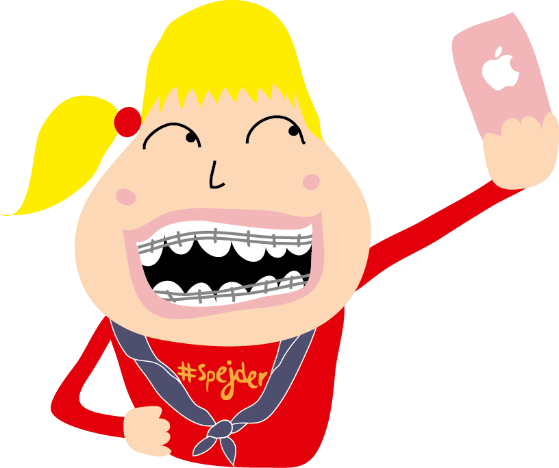 https://spejder.dk/files/how-torklaede-video-1helsingor-spejder-gruppe Binde jeres eget tørklæde enten med et firknob ved at følge ovenstående link step 3 eller et råbåndsknob på ovenstående link eller på følgende link:https://spejder.dk/how/saadan-laver-du-et-raabaandsknob Husk at man ikke lærer knobet ved at binde det 1 gang, men flere gange for at huske det!Gøre ”spejderlommen i orden” – så man er klar på mange forskellige opgaver:Lille blok papirBlyantSikkerhedsnålSangbog (hvis I har en)Lommebog (hvis I har en)Ekstra opgave: Lave vandafvisende tændstikker til at have med i spejderlommen. Så mere på følgende link:https://spejder.dk/how/lav-dine-egne-vandafvisende-taendstikker I skal sende et billede af jeres barn med et flot rullet og bundet tørklæde til jeres grenleder senest tirsdag d. 24. marts.Mikroer: Katharina 23742585Minier: Tobias 28294883